                                   OBAVJEŠTENJEVANREDNI ISPITIjanuar 2024. godine - Pismeni dioIV razredUsmeni dio ispita realizovaće se u dogovoru s predsjednicom komisije.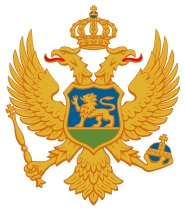 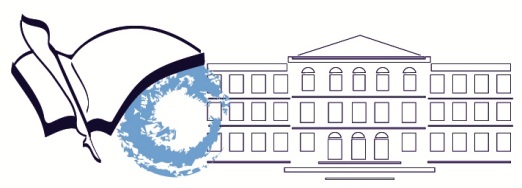 Crna GoraJAVNA USTANOVA GIMNAZIJA„SLOBODAN ŠKEROVIĆ“PredmetDatum VrijemeUčionicaCrnogorski – srpski, bosanski, hrvtaski, jezik i književnostsrijeda, 10. 1. 2024.9.00–10.30 h3Matematikasrijeda, 10. 1. 2024.10.45–12.15 h3Engleski jezikčetvrtak, 11. 1. 2024.8.00–9.30 h3Francuski jezikčetvrtak, 11. 1. 2024.10.00–11.30 h3Ruski  jezikčetvrtak, 11. 1. 2024.10.00–11.30 h4Italijanski jezikčetvrtak, 11. 1. 2024.10.00–11.30 h5Fizikačetvrtak, 11. 1.2024.12.00–13.30 h3